GIẤY YÊU CẦU BỒI THƯỜNG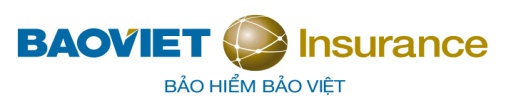           (Ban hành kèm theo công văn số :    52      /BHBV- BHYT ngày    06  /01 /2016 của Tổng giám đốc Tổng Công ty Bảo hiểm Bảo Việt)Xin vui lòng đọc kỹ và điền đầy đủ thông tin theo những nội dung dưới đâyNgười yêu cầu bồi thường phải là bản thân Người được bảo hiểm, người thừa kế/người được ủy quyền hợp pháp của Người được bảo hiểm hoặc Bố/mẹ trong trường hợp Người được bảo hiểm dưới 18 tuổi--------------------------------I. THÔNG TIN NGƯỜI ĐƯỢC BẢO HIỂMHọ và tên  :…………………………………………………………………………………………………….Ngày sinh :… ………………………………………………………………………………………Số GCNBH : ………………………………………………………………………………………Hiệu lực bảo hiểm: Từ………/……/ ………Đến ………/………/………………………………..Chương trình bảo hiểm :……………………………………………………………………………II. THÔNG TIN VỀ NGƯỜI YÊU CẦU BỒI THƯỜNGHọ và tên :…………………………………………………………………………………………Địa chỉ :……………………………………………………………………………………………Điện thoại :  ………………………………………………………………………………………Email :…………………………………………………………………………………………….Quan hệ với Người được bảo hiểm:……………………………………………………………… III. THÔNG TIN Y TẾNgày khám bệnh / ngày xảy ra tai nạn:……/……/………………………………………………..Nơi điều trị …………………………………………………………………………………………Tình trạng bệnh tật/tai nạn………………………………………………………………………….Hình thức điều trị :  Ngoại trú .  Nội trú (lưu viện qua đêm) : Từ ngày ……….. Đến ngày …………IV. HÌNH THỨC NHÂN TIỀN BỒI THƯỜNG ( Đề nghị đánh dấu X vào ô lựa chọn)1. Nhận tiền mặt tại Tổng Công ty Bảo hiểm Bảo Việt hoặc tại các Công ty thành viên của Bảo hiểm Bảo Việt       Khi đến nhận tiền yêu cầu Người được bảo hiểm phải mang theo Chứng minh thư nhân dân (CMT) Trường hợp bố/mẹ nhận thay cho Người được bảo hiểm dưới 18 tuổi phải kèm theo giấy tờ chứng minh quan hệ với người được bảo hiểm: bản sao sổ hộ khẩu, giấy khai sinhTrường hợp người thừa kế hợp pháp hoặc ủy quyền cho người khác nhận tiền bảo hiểm: Phải có giấy tờ chứng minh quyền thừa kế/giấy ủy quyền hợp pháp theo đúng qui định của pháp luật.2. Nhận tiền qua Tài khoản ngân hàng        Bảo Việt chỉ thanh toán chuyển khoản qua ngân hàng trong trường hợp chủ tài khoản là người được bảo hiểm, người thừa kế/người được ủy quyền hợp pháp có kèm theo giấy tờ chứng minh quyền thừa kế/giấy ủy quyền hợp pháp theo đúng qui định của pháp luật hoặc bố/mẹ của người được bảo hiểm dưới 18 tuổi có kèm theo giấy tờ chứng minh quan hệ với người được bảo hiểm: bản sao sổ hộ khẩu, giấy khai sinh. (Bảo hiểm Bảo Việt không thanh toán chi trả qua tài khoản đứng tên người khác với Người được bảo hiểm, người thừa kế/người được ủy quyền hợp pháp hoặc Bố/mẹ của Người được bảo hiểm dưới 18 tuổi)Họ và tên chủ tài khoản	:Số Tài khoản		:Ngân hàng			:Địa chỉ 			:Tổng số tiền yêu cầu bồi thường……………………………………………………………………..V. CAM KẾTTôi xin cam kết rằng những thông tin trên đây là chính xác và đầy đủ. Tôi cũng đồng ý rằng với Giấy yêu cầu bồi thường này Bảo hiểm Bảo Việt và/hoặc đại diện của họ được quyền tiếp cận với Bên thứ ba để thu thập thông tin nếu thấy cần thiết cho việc giải quyết bồi thường, không giới hạn ở các bác sỹ đã và đang điều trị cho Người được bảo hiểm.V. CAM KẾTTôi xin cam kết rằng những thông tin trên đây là chính xác và đầy đủ. Tôi cũng đồng ý rằng với Giấy yêu cầu bồi thường này Bảo hiểm Bảo Việt và/hoặc đại diện của họ được quyền tiếp cận với Bên thứ ba để thu thập thông tin nếu thấy cần thiết cho việc giải quyết bồi thường, không giới hạn ở các bác sỹ đã và đang điều trị cho Người được bảo hiểm.Những giấy tờ kèm theo Hồ sơ:	Giấy nhập/ ra viện:….(tờ) 			         	Đơn thuốc:….(tờ)  	Phiếu xét nghiệm, X-quang:….(tờ)	Phiếu mổ:….(tờ)			     	Hóa đơn, biên lai: ….. (tờ). 	Biên bản tai nạn (TH tai nạn) :….(tờ)		                 	Giấy chứng tử (TH chết) :…...(tờ)  		          	Giấy tờ khác:..….(tờ)Ngày ........... tháng ............ năm..............................................................................Người yêu cầu bồi thường ký và ghi rõ họ tên